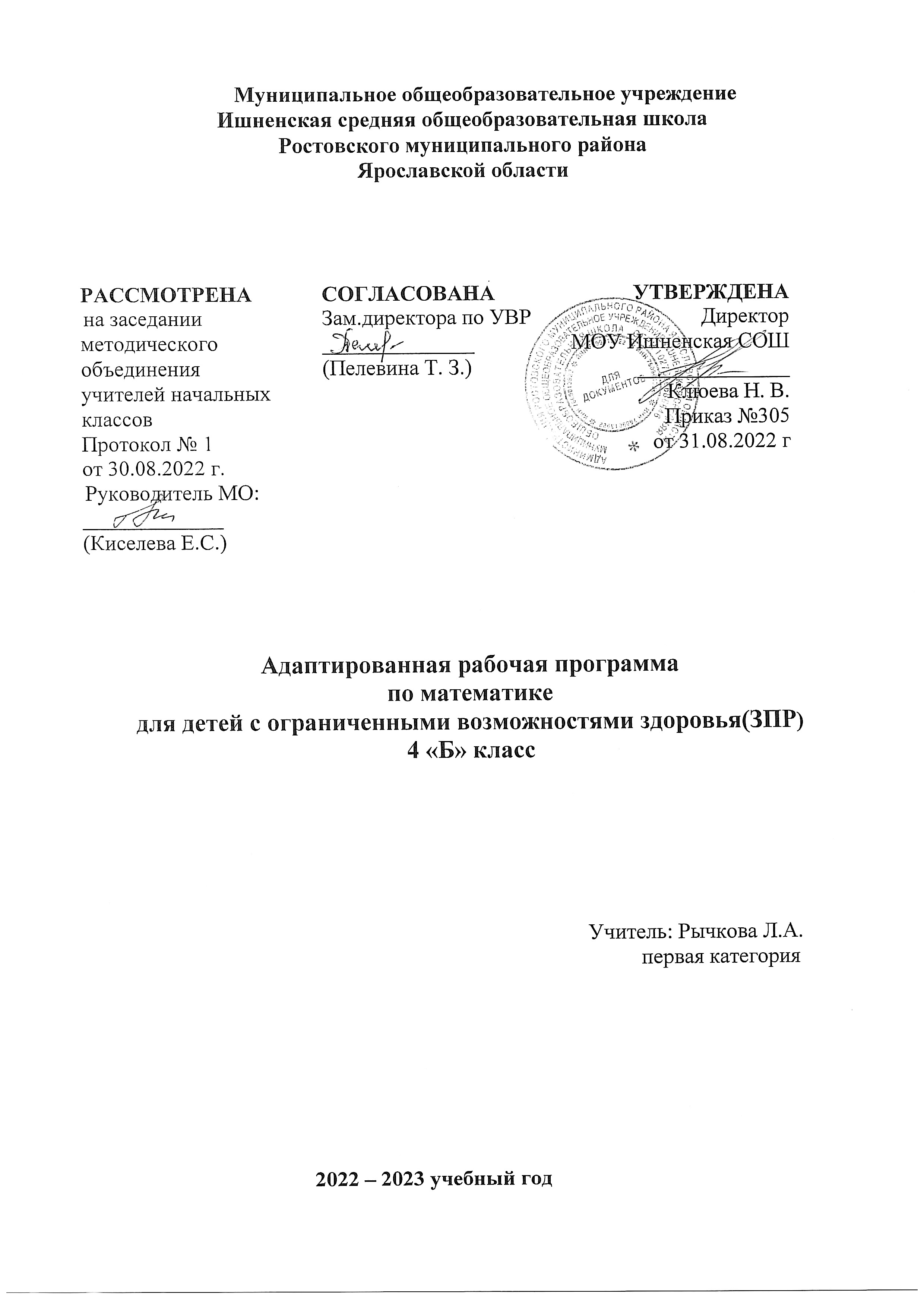 ПОЯСНИТЕЛЬНАЯ ЗАПИСКА        Адаптированная рабочая программа предмета «Математика» для 4 класса составлена на основе следующих    нормативных документов:Федеральный закон "Об образовании в Российской Федерации" 
от 29.12.2012 N 273-ФЗФедеральный государственный образовательный стандарт начального общего образования (ФГОС НОО), утвержденный приказом Министерства образования и науки РФ от 6 октября . N 373, с изменениями и дополнениями от: 26 ноября ., 22 сентября ., 18 декабря ., 29 декабря 2014 г., 18 мая, 31 декабря ., 11 декабря .Федеральный государственный образовательный стандарт начального общего образования обучающихся с ограниченными возможностями здоровья (ФГОС НОО ОВЗ), утвержденный приказом Министерства образования и науки Российской Федерации от 19 декабря . № 1598АООП НОО с задержкой психического развития МОУ Ишненская СОШ (утв. приказом директора № 113 от 30.08.2017 г);Учебный план МОУ Ишненская СОШ (утв. приказом директора № 307 от 31.08.22 г);Календарный учебный график МОУ Ишненская СОШ (утв. приказом директора № 308  от от 31.08.22 г);Положение о рабочей программе по ФГОС НОО (утв. приказом директора № 243о\д от 27.08.2021 г);Методическое письмо ГОАУ ИРО об организации учебного процесса в начальной школе в 2022/2023 уч. гМатематика. Примерные рабочие программы. Предметная линия учебников системы «Школа России» авторов Моро М.И. и др. 1—4 классы : учеб. пособие для общеобразоват. организаций— 5-е изд. — М. Просвещение, 2021. Программа ориентирована на использование учебника «Математика» 4 класс. В 2 частях. М.И. Моро и др.М.: Просвещение, 2019 г. УМК «Школа России».(входит в федеральный перечень рекомендованных учебников на 2022-2023 учебный год, содержание которых соответствует Федеральному государственному образовательному стандарту начального общего образования).Адаптированная рабочая программа по математике рассчитана на обучающихся с задержкой психического развития (ЗПР), которым ПМПК рекомендовала обучение по адаптированной образовательной программе для детей с ЗПР (вариант 7.1).Место курса в учебном плане На изучение учебного предмета «Математика» в 4 классе отводится 136 часов в год, 4 ч в неделю, 34 недели. Срок реализации 1 годЦель реализации адаптированной программы обучающихся с ЗПР - обеспечение выполнения требований ФГОС НОО обучающихся с ОВЗ посредством создания условий для максимального удовлетворения особых образовательных потребностей обучающихся с ЗПР, обеспечивающих усвоение ими социального и культурного опыта.Оценка результатов освоения АООП НОО по математике проводится в соответствии с разделом «Система оценки» ООП НОО и «Положением о системе оценивания ОУ» и предусматривает проведение промежуточной аттестации в форме итогового теста         Основные направления коррекционной работы:развитие абстрактных математических понятий;развитие зрительного восприятия и узнавания;развитие пространственных представлений и ориентации;развитие основных мыслительных операций;развитие наглядно-образного и словесно-логического мышления;коррекция нарушений эмоционально-личностной сферы;развитие речи и обогащение словаря;коррекция индивидуальных пробелов в знаниях, умениях, навыках.Психолого-педагогическая характеристика учащихся с ОВЗУчащиеся с ЗПР - это дети, имеющее недостатки в психологическом развитии, подтвержденные ТПМПК и препятствующие получению образования без создания специальных условий.Все учащиеся с ЗПР испытывают в той или иной степени выраженные затруднения в усвоении учебных программ, обусловленные недостаточными познавательными способностями, специфическими расстройствами психологического развития (школьных навыков, речи и др.), нарушениями в организации деятельности и/или поведения. Общими для всех обучающихся с ЗПР являются в разной степени выраженные недостатки в формировании высших психических функций, замедленный темп либо неравномерное становление познавательной деятельности, трудности произвольной саморегуляции. Достаточно часто у обучающихся отмечаются нарушения речевой и мелкой ручной моторики, зрительного восприятия и пространственной ориентировки, умственной работоспособности и эмоциональной сферы.Уровень психического развития поступающего в школу ребёнка с ЗПР зависит не только от характера и степени выраженности первичного (как правило, биологического по своей природе) нарушения, но и от качества предшествующего обучения и воспитания (раннего и дошкольного).Диапазон различий в развитии обучающихся с ЗПР достаточно велик – от практически нормально развивающихся, испытывающих временные и относительно легко устранимые трудности, до обучающихся с выраженными и сложными по структуре нарушениями когнитивной и аффективно-поведенческой сфер личности. От обучающихся, способных при специальной поддержке на равных обучаться совместно со здоровыми сверстниками, до обучающихся, нуждающихся при получении начального общего образования в систематической и комплексной (психолого-медико-педагогической) коррекционной помощи.Различие структуры нарушения психического развития у обучающихся с ЗПР определяет необходимость многообразия специальной поддержки в получении образования и самих образовательных маршрутов, соответствующих возможностям и потребностям обучающихся с ЗПР и направленных на преодоление существующих ограничений в получении образования, вызванных тяжестью нарушения психического развития и способностью или неспособностью обучающегося к освоению образования, сопоставимого по срокам с образованием здоровых сверстников.                                                  Планируемые результаты учебного курса   ЧИСЛА И ВЕЛИЧИНЫВыпускник научится:образовывать, называть, читать, записывать, сравнивать, упорядочивать числа от 0 до 1 000 000;заменять мелкие единицы счёта крупными и наоборот;устанавливать закономерность — правило, по которому составлена числовая последовательность (увеличение/уменьшение числа на несколько единиц, увеличение/ уменьшение числа в несколько раз); продолжать её или восстанавливать пропущенные в ней числа;группировать числа по заданному или самостоятельно установленному одному или нескольким признакам;читать, записывать и сравнивать величины (длину, площадь, массу, время, скорость), используя основные единицы измерения величин (километр, метр, дециметр, сантиметр, миллиметр; квадратный километр, квадратный метр, квадратный дециметр, квадратный сантиметр, квадратный миллиметр; тонна, центнер, килограмм, грамм; сутки, час, минута, секунда; километров в час, метров в минуту и др.), и соотношения между ними.Выпускник получит возможность научиться:классифицировать числа по нескольким основаниям (в более сложных случаях) и объяснять свои действия;самостоятельно выбирать единицу для измерения таких величин, как площадь, масса, в конкретных условиях и объяснять свой выбор.АРИФМЕТИЧЕСКИЕ ДЕЙСТВИЯВыпускник научится:выполнять письменно действия с многозначными числами (сложение, вычитание, умножение и деление на однозначное, двузначное число в пределах 10 000), с использованием сложения и умножения чисел, алгоритмов письменных арифметических действий (в том числе деления с остатком);выполнять устно сложение, вычитание, умножение и деление однозначных, двузначных и трёхзначных чисел в случаях, сводимых к действиям в пределах 100 (в том числе с 0 и числом 1);выделять неизвестный компонент арифметического действия и находить его значение;вычислять значение числового выражения, содержащего 2—3 арифметических действия (со скобками и без скобок).Выпускник получит возможность научиться:выполнять действия с величинами;выполнять проверку правильности вычислений разными способами (с помощью обратного действия, прикидки и оценки результата действия, на основе зависимости между компонентами и результатом действия);использовать свойства арифметических действий для удобства вычислений;решать уравнения на основе связи между компонентами и результатами действий сложения и вычитания, умножения и деления;находить значение буквенного выражения при заданных значениях входящих в него букв.РАБОТА С ТЕКСТОВЫМИ ЗАДАЧАМИВыпускник научится:устанавливать зависимости между объектами и величинами, представленными в задаче, составлять план решения задачи, выбирать и объяснять выбор действий;решать арифметическим способом текстовые задачи (в 1—3 действия) и задачи, связанные с повседневной жизнью;оценивать правильность хода решения задачи, вносить исправления, оценивать реальность ответа на вопрос задачи.Выпускник получит возможность научиться:составлять задачу по краткой записи, по заданной схеме, по решению;решать задачи на нахождение: доли величины и величины по значению её доли (половина, треть, четверть, пятая, десятая часть); начала, продолжительности и конца события; задачи, отражающие процесс одновременного встречного движения двух объектов и движения в противоположных направлениях; задачи с величинами, связанными пропорциональной зависимостью (цена, количество, стоимость); масса одного предмета, количество предметов, масса всех заданных предметов и др.;решать задачи в 3—4 действия;находить разные способы решения задачи.ПРОСТРАНСТВЕННЫЕ ОТНОШЕНИЯ. ГЕОМЕТРИЧЕСКИЕ ФИГУРЫВыпускник научитсяописывать взаимное расположение предметов на плоскости и в пространстве;распознавать, называть, изображать геометрические фигуры (точка, отрезок, ломаная, прямой угол; многоугольник, в том числе треугольник, прямоугольник, квадрат; окружность, круг);выполнять построение геометрических фигур с заданными размерами (отрезок, квадрат, прямоугольник) с помощью линейки, угольника;использовать свойства прямоугольника и квадрата для решения задач;распознавать и называть геометрические тела (куб, шар);соотносить реальные объекты с моделями геометрических фигур.ГЕОМЕТРИЧЕСКИЕ ВЕЛИЧИНЫВыпускник научится:измерять длину отрезка;вычислять периметр треугольника, прямоугольника и квадрата, площадь прямоугольника и квадрата;оценивать размеры геометрических объектов, расстояния приближённо (на глаз).Выпускник получит возможность научиться:распознавать, различать и называть геометрические тела: прямоугольный параллелепипед, пирамиду, цилиндр, конус;вычислять периметр многоугольника;находить площадь прямоугольного треугольника;находить площади фигур путём их разбиения на прямоугольники (квадраты) и прямоугольные треугольники.РАБОТА С ИНФОРМАЦИЕЙВыпускник научится:читать несложные готовые таблицы;заполнять несложные готовые таблицы;читать несложные готовые столбчатые и круговые  диаграммынаходить нужную информацию в ИнтернетеВыпускник получит возможность научиться:достраивать несложную готовую столбчатую диаграмму;понимать простейшие выражения, содержащие логические связки и слова (… и …, если…, то…; верно/неверно, что…; каждый; все; некоторые; не)работать с таблицами, схемами, графиками и диаграммами, цепочками, представлять, анализировать и интерпретировать данные.Содержание программы (136 часов)ЧИСЛА ОТ 1 ДО 1 000 Повторение (14ч)Повторение  Нумерация. Четыре арифметических действии. Алгоритмы письменного вычитания, сложения, деления и умножения трехзначных чисел. Знакомство со столбчатыми диаграммами. Чтение и составление столбчатых диаграмм  Повторение пройденного «Что узнали. Чему научились» . Задания творческого и поискового характера: логические задачи.Взаимная проверка знаний: «Помогаем друг другу сделать шаг к успеху». Тест «Верно? Неверно?»Числа, которые больше 1000. Нумерация (11 ч)Нумерация (11 ч)Новая счетная единица – тысяча. Класс единиц и класс тысяч. Чтение и запись многозначных чисел.  Определение закономерностей построения рядов, содержащих числа.Представление многозначных чисел в виде суммы разрядных слагаемых. Сравнение многозначных чисел. Увеличение (уменьшение) числа в 10, 100 и 1 000 раз. Выделение в числе общего количества единиц любого разряда. Класс миллионов. Класс миллиардов. Задания творческого и поискового характера: логические задачи. Что узнали. Чему научились. Наши проекты. Сбор и представление информации, связанной со счетом (пересчетом) о своем поселке с использованием сети Интернет. Фиксирование и анализ полученной информации. Создание математического справочника   «Наш поселок в числах».Величины (16 ч)Единица длины километр. Таблица единиц длины. Соотношение между единицами длины. Единицы площади.  Квадратный километр, квадратный миллиметр. Таблица единиц площади. Соотношение между единицами площади. Чтение и заполнение таблицы. Интерпретация данных таблицы. Точное и приближенное измерение площади геометрических фигур произвольной формы, используя палетку. Единицы массы. Тонна. Центнер. Таблица единиц массы. Время. Единицы времени: секунда, век. Таблица единиц времени. Решение задач на определение начала, продолжительности и конца события.Сложение и вычитание (12 ч)Алгоритмы письменного сложения и вычитания многозначных чисел. Сложение и вычитание значений величин. Алгоритм решения задач на увеличение (уменьшение) числа на несколько единиц, выраженных в косвенной форме. Алгоритм решения  задач на нахождение нескольких долей целого и целого по его доли. Представление текста задачи в виде схемы.Нахождение неизвестного слагаемого. Нахождение неизвестного уменьшаемого, неизвестного вычитаемого.Составление алгоритма решения задач, раскрывающих смысл арифметических действий.Повторение пройденного «Что узнали. Чему научились».Задачи – расчеты, логические задачи и задачи, повышенного уровня сложности. Работа с простейшей вычислительной машиной.Умножение и деление (72 ч)Составление, запись и выполнение простого алгоритма  письменного умножения и деления многозначного числа на однозначное, двухзначное, трехзначное числа.Умножение чисел, оканчивающихся нулями.Составление плана решения текстовых задач и решение их арифметическим способом.Зависимости между величинами: скорость, время, путь.Скорость. Время. Путь. Единицы скорости. Моделирование взаимозависимости между величинами, характеризующими процессы движения: скорость, время, путь. Решение задач на движение. Планирование хода решения задачи. Умножение числа на произведениеУмножение числа на произведение. Устные приемы умножения вида 18 • 20, 25 • 12. Письменные приемы умножения на числа, оканчивающиеся нулямиПовторение пройденного. Что узнали. Чему научились. «Странички для любознательных» — задания творческого и поискового характера: логические задачи; задачи-расчеты; математические игры.Деление числа на произведениеУстные приёмы деления для случаев вида 600:20, 5600: 800. Деление с остатком на 10, 100, 1000. Письменное деление на числа, оканчивающиеся нулями.Решение задач на одновременное встречное движение, на одновременное движение в противоположных направлениях. Представление текста задачи в виде схемы.Проект «Математика вокруг нас».  Отбор  и систематизация заданий творческого и поискового характера с классификацией объектов по заданному условию.Что узнали. Чему научились. Закрепление по теме «Деление на произведение».Письменное умножение многозначного числа на двузначное и трёхзначное числоРешение задач на нахождение неизвестного по двум разностям. Представление текста задачи в виде таблицы.Повторение пройденного «Что узнали. Чему научились». Контроль и учёт знанийПроверка умножения делением и деления умножением. Способы проверки правильности вычислений (алгоритм, обратное действие, прикидки результата).Геометрические формы в окружающем мире. Распознавание и называние. Куб. Пирамида. Шар. Параллелепипед. Цилиндр. Конус. Вершины, грани, ребра фигур.Развёртка куба. Развёртка пирамиды. Изготовление моделей куба, пирамиды.Итоговое повторение (11 ч)Нумерация. Выражения и уравнения. Арифметические действия: сложение и вычитание . Арифметические действия: умножение и деление. Правила о порядке действий. Величины. Геометрические фигуры. Решение задач изученных видов. Странички для любознательных. Работа на вычислительной машине, выполняющей вычисление значения числового выражения в два действия. Цепочки.Обобщающий урок. Игра «В поисках клада».Тематическое планированиеКалендарно-тематическое  планированиеУчебно-методическое обеспечение курсаМоро М.И. и др. Математика. Сборник рабочих программ «Школа России» 1-4 М.: « Просвещение» 2014гМетодические пособияТ.Н.Ситникова, И.Ф. Яценко  Поурочные разработки по математике к УМК М.И. Моро («Школа России») Москва ВАКО 2017г.Бантова М.А., Бельтюкова Г.В., СтепановаС.В. Математика. Методическое пособие.4 класс.№ п/пРазделы программыКол-во часов Реализация воспитательного потенциала урокаЦОР1.Числа от 1 до 1000Повторение (14ч)14 «Странички для любознательных» для воспитания интереса к предмету, упражнения на воспитание культуры оформления письменных работЭлектронное приложение к учебнику М.И. Моро «Математика» (CD),2.Числа, которые больше 1000. Нумерация (11 ч)11Развитая мотивация учебной деятельности и личностного смысла учения, заинтересованность в приобретении и расширении знаний и способов действий, творческий подход к выполнению заданий.Составление задач, используя краеведческий материал.Электронное приложение к учебнику М.И. Моро «Математика» (CD),https://resh.edu.ru/3.Величины (16 ч)16Рефлексивная самооценка, умение анализировать свои действия и управлять ими. — Навыки сотрудничества со взрослыми и сверстниками. — Установка на здоровый образ жизни, наличие мотивации к творческому труду, к работе на результат.Работа над проектами,  приобретение навыков рассуждения, решения проблемы, коллективной работы и научно-исследовательской деятельности.Электронное приложение к учебнику М.И. Моро «Математика» (CD),https://resh.edu.ru/4.Сложение и вычитание (12 ч)12Самостоятельное составление задач по рисункам, схемам, кратким записям, выражениям о бережном отношении к животному и растительному миру, о труде, о достижениях науки, о спорте.  Развитие творческого воображения детей, расширение их кругозора.Электронное приложение к учебнику М.И. Моро «Математика» (CD),https://resh.edu.ru/5Умножение и деление (72 ч)72Рефлексивная самооценка, умение анализировать свои действия и управлять ими. Установка на здоровый образ жизни, наличие мотивации к творческому труду, к работе на результат.Умение делать выбор как поступить, потребность в социально значимой деятельности и оцениваемой деятельности.  Определение и высказывание правил поведения при сотрудничестве Выполнение правил безопасного поведения в школе. Электронное приложение к учебнику М.И. Моро «Математика» (CD),https://resh.edu.ru/6Итоговое повторение (11 ч)11Составление арифметических задач на данных, взятых из трудовых достижений самих учащихся.Работа над проектами,  приобретение навыков рассуждения, решения проблемы, коллективной работы и научно-исследовательской деятельности.Электронное приложение к учебнику М.И. Моро «Математика» (CD),https://resh.edu.ru/136№Тема урока Тема урока ДатаДата№Тема урока Тема урока ПланФактЧисла от 1 до 1000.Повторение (14ч) Числа от 1 до 1000.Повторение (14ч) 1Повторение. Нумерация чисел.Повторение. Нумерация чисел.https://resh.edu.ru/subject/lesson/6069/start/273228/   https://resh.edu.ru/subject/lesson/6069/start/273228/   https://resh.edu.ru/subject/lesson/6069/start/273228/   02.091четв.2Порядок действий в числовых выражениях.  Сложение и вычитание.Порядок действий в числовых выражениях.  Сложение и вычитание.https://resh.edu.ru/subject/lesson/3926/start/213807/ https://resh.edu.ru/subject/lesson/3926/start/213807/ https://resh.edu.ru/subject/lesson/3926/start/213807/ 05.093Нахождение суммы нескольких слагаемых.Нахождение суммы нескольких слагаемых.06.094Алгоритм письменного вычитания трехзначных чисел.Алгоритм письменного вычитания трехзначных чисел.https://infourok.ru/videouroki/matematika klass-4https://infourok.ru/videouroki/matematika klass-4https://infourok.ru/videouroki/matematika klass-407.095Умножение трехзначного числа на однозначное.Умножение трехзначного числа на однозначное.https://resh.edu.ru/subject/lesson/4541/start/213869/ https://resh.edu.ru/subject/lesson/4541/start/213869/ https://resh.edu.ru/subject/lesson/4541/start/213869/ 08.096Свойства умножения.Свойства умножения.12.097Алгоритм письменного деления.Алгоритм письменного деления.https://resh.edu.ru/subject/lesson/4542/start/213993/ https://resh.edu.ru/subject/lesson/4542/start/213993/ https://resh.edu.ru/subject/lesson/4542/start/213993/ 13.098Деление трехзначного числа на однозначное.Деление трехзначного числа на однозначное.https://infourok.ru/videouroki/matematika/        klass-4          https://infourok.ru/videouroki/matematika/        klass-4          https://infourok.ru/videouroki/matematika/        klass-4          14.099Деление трехзначного числа на однозначное, когда в частном появляются нули.Деление трехзначного числа на однозначное, когда в частном появляются нули.https://infourok.ru/videouroki/matematika klass-4https://infourok.ru/videouroki/matematika klass-4https://infourok.ru/videouroki/matematika klass-415.0910ВМ  Входная диагностическая работа ВМ  Входная диагностическая работа 19.0911Анализ контрольной работы. Приемы письменного деления.Анализ контрольной работы. Приемы письменного деления.https://infourok.ru/videouroki/matematika/  https://infourok.ru/videouroki/matematika/  https://infourok.ru/videouroki/matematika/  20.0912Знакомство со столбчатыми диаграммами. Чтение и составление столбчатых диаграмм.Знакомство со столбчатыми диаграммами. Чтение и составление столбчатых диаграмм.https://resh.edu.ru/subject/lesson/5233/start/214055/ https://resh.edu.ru/subject/lesson/5233/start/214055/ https://resh.edu.ru/subject/lesson/5233/start/214055/ 21.0913Что узнали. Чему научились. Странички для  любознательных. Задания творческого и поискового характера: логические задачи.Что узнали. Чему научились. Странички для  любознательных. Задания творческого и поискового характера: логические задачи.22.0914Взаимная проверка знаний: «Помогаем друг другу сделать шаг к успеху». Тест «Верно? Неверно?» (работа с компьютером)Взаимная проверка знаний: «Помогаем друг другу сделать шаг к успеху». Тест «Верно? Неверно?» (работа с компьютером)26.09Числа, которые больше 1000. Нумерация (11 ч)Числа, которые больше 1000. Нумерация (11 ч)Числа, которые больше 1000. Нумерация (11 ч)Числа, которые больше 1000. Нумерация (11 ч)27.0915Новая счетная единица - тысяча. Класс единиц и класс тысяч.Новая счетная единица - тысяча. Класс единиц и класс тысяч.https://resh.edu.ru/subject/lesson/3949/start/214117/ https://resh.edu.ru/subject/lesson/3949/start/214117/ https://resh.edu.ru/subject/lesson/3949/start/214117/ 27.0916Чтение многозначных чисел. Определение закономерностей построения рядов, содержащих числа.Чтение многозначных чисел. Определение закономерностей построения рядов, содержащих числа.https://resh.edu.ru/subject/lesson/6237/start/280673/ https://resh.edu.ru/subject/lesson/6237/start/280673/ https://resh.edu.ru/subject/lesson/6237/start/280673/ 28.0917Запись многозначных чисел.Запись многозначных чисел.https://resh.edu.ru/subject/lesson/6237/start/280670/ https://resh.edu.ru/subject/lesson/6237/start/280670/ https://resh.edu.ru/subject/lesson/6237/start/280670/ 29.0918Представление многозначных чисел в виде суммы разрядных слагаемых.Представление многозначных чисел в виде суммы разрядных слагаемых.https://resh.edu.ru/subject/lesson/5232/start/214210/ https://resh.edu.ru/subject/lesson/5232/start/214210/ https://resh.edu.ru/subject/lesson/5232/start/214210/ 03.1019Сравнение чисел многозначных чисел.Сравнение чисел многозначных чисел.https://resh.edu.ru/subject/lesson/5232/start/214213/ https://resh.edu.ru/subject/lesson/5232/start/214213/ https://resh.edu.ru/subject/lesson/5232/start/214213/ 04.1020Увеличение и уменьшение числа в 10, 100, 1000 раз.Увеличение и уменьшение числа в 10, 100, 1000 раз.https://resh.edu.ru/subject/lesson/5234/start/214241/ https://resh.edu.ru/subject/lesson/5234/start/214241/ https://resh.edu.ru/subject/lesson/5234/start/214241/ 05.1021Выделение в числе общего количества единиц любого разряда Математический диктант.Выделение в числе общего количества единиц любого разряда Математический диктант.06.1022 Класс миллионов. Класс миллиардов.    Класс миллионов. Класс миллиардов.   https://resh.edu.ru/subject/lesson/3960/start/214272/ https://resh.edu.ru/subject/lesson/3960/start/214272/ https://resh.edu.ru/subject/lesson/3960/start/214272/ 10.1023Странички для  любознательных. Задания творческого и поискового характера: логические задачи. Что узнали. Чему научились. Проверочная работа по теме «Нумерация»                                   Странички для  любознательных. Задания творческого и поискового характера: логические задачи. Что узнали. Чему научились. Проверочная работа по теме «Нумерация»                                   https://infourok.ru/go.html?href=https%3A%2F%2Flogiclike.com https://infourok.ru/go.html?href=https%3A%2F%2Flogiclike.com https://infourok.ru/go.html?href=https%3A%2F%2Flogiclike.com 11.1024Наши проекты. Сбор и представление информации, связанной со счетом (пересчетом) о своем поселке с использованием сети Интернет. Фиксирование и анализ полученной информаии. Создание математического справочника   «Наш поселок в числах».Наши проекты. Сбор и представление информации, связанной со счетом (пересчетом) о своем поселке с использованием сети Интернет. Фиксирование и анализ полученной информаии. Создание математического справочника   «Наш поселок в числах».12.1025Контрольная работа  по теме  «Числа, которые больше 1000. Нумерация».Контрольная работа  по теме  «Числа, которые больше 1000. Нумерация»..13.10Величины (16 ч) Величины (16 ч) Величины (16 ч) Величины (16 ч) Величины (16 ч) Величины (16 ч) Величины (16 ч) Величины (16 ч) 26Анализ контрольной работы и работа над ошибками. Единица длины километр. Анализ контрольной работы и работа над ошибками. Единица длины километр. https://resh.edu.ru/subject/lesson/5222/start/214303/ https://resh.edu.ru/subject/lesson/5222/start/214303/ https://resh.edu.ru/subject/lesson/5222/start/214303/ 17.1027Таблица единиц длины. Соотношение между единицами длины.Таблица единиц длины. Соотношение между единицами длины.https://resh.edu.ru/subject/lesson/5222/start/214306/ https://resh.edu.ru/subject/lesson/5222/start/214306/ https://resh.edu.ru/subject/lesson/5222/start/214306/ 18.1028Единицы площади.  Квадратный километр, квадратный миллиметр.Единицы площади.  Квадратный километр, квадратный миллиметр.https://resh.edu.ru/subject/lesson/3983/start/214334/ https://resh.edu.ru/subject/lesson/3983/start/214334/ https://resh.edu.ru/subject/lesson/3983/start/214334/ 19.1029Таблица единиц площади. Соотношение между единицами площади. Интерпретация данных таблицы.Таблица единиц площади. Соотношение между единицами площади. Интерпретация данных таблицы.20.1030Определение площади с помощью палетки. Точное и приближенное измерение площади геометрических фигур произвольной формы, используя палетку.Определение площади с помощью палетки. Точное и приближенное измерение площади геометрических фигур произвольной формы, используя палетку.https://resh.edu.ru/subject/lesson/4577/start/214365/ https://resh.edu.ru/subject/lesson/4577/start/214365/ https://resh.edu.ru/subject/lesson/4577/start/214365/ 24.1031Единицы массы. Тонна. Центнер.Единицы массы. Тонна. Центнер.https://resh.edu.ru/subject/lesson/3972/start/270473/ https://resh.edu.ru/subject/lesson/3972/start/270473/ https://resh.edu.ru/subject/lesson/3972/start/270473/ 25.1032Таблица единиц массы. Соотношение между единицами массы.Таблица единиц массы. Соотношение между единицами массы.https://resh.edu.ru/subject/lesson/3972/train/270493/ https://resh.edu.ru/subject/lesson/3972/train/270493/ https://resh.edu.ru/subject/lesson/3972/train/270493/ 26.1033Закрепление по теме "Величины". «Что узнали. Чему научились".Закрепление по теме "Величины". «Что узнали. Чему научились".27.1034Время. Единицы времени: год, месяц, неделяВремя. Единицы времени: год, месяц, неделяhttps://resh.edu.ru/subject/lesson/5235/start/214427/ https://resh.edu.ru/subject/lesson/5235/start/214427/ https://resh.edu.ru/subject/lesson/5235/start/214427/ 07.1135Единицы времени. Определение времени по часам.Единицы времени. Определение времени по часам.https://resh.edu.ru/subject/lesson/4578/main/214648/ https://resh.edu.ru/subject/lesson/4578/main/214648/ https://resh.edu.ru/subject/lesson/4578/main/214648/ 08.1136Определение начала, конца и продолжительности  события. Секунда.Определение начала, конца и продолжительности  события. Секунда.https://resh.edu.ru/subject/lesson/4578/start/214644/ https://resh.edu.ru/subject/lesson/4578/start/214644/ https://resh.edu.ru/subject/lesson/4578/start/214644/ 09.1137Век. Таблица единиц времени.Век. Таблица единиц времени.10.1138 Решение задач на определение начала, продолжительности и конца события.  Математический диктант. Решение задач на определение начала, продолжительности и конца события.  Математический диктант.14.1139Закрепление по теме "Величины". Решение задачЗакрепление по теме "Величины". Решение задачhttps://resh.edu.ru/subject/lesson/5236/start/214675/ https://resh.edu.ru/subject/lesson/5236/start/214675/ https://resh.edu.ru/subject/lesson/5236/start/214675/ 15.1140Закрепление по теме "Величины". Тест «Проверим себя и оценим свои достижения». (работа с компьютером)Закрепление по теме "Величины". Тест «Проверим себя и оценим свои достижения». (работа с компьютером)16.1141Контрольная работа по теме «Величины»Контрольная работа по теме «Величины»17.11Сложение и вычитание (12 ч) Сложение и вычитание (12 ч) Сложение и вычитание (12 ч) Сложение и вычитание (12 ч) 42Анализ контрольной работы и работа над ошибками. Устные и письменные приемы вычислений.Анализ контрольной работы и работа над ошибками. Устные и письменные приемы вычислений.https://resh.edu.ru/subject/lesson/4010/start/270504/ https://resh.edu.ru/subject/lesson/4010/start/270504/ https://resh.edu.ru/subject/lesson/4010/start/270504/ 21.1143Алгоритм письменного вычитания для случаев вида: 7000 – 456, 57001 – 18032. Алгоритм письменного вычитания для случаев вида: 7000 – 456, 57001 – 18032. https://resh.edu.ru/subject/lesson/3992/start/214768/ https://resh.edu.ru/subject/lesson/3992/start/214768/ https://resh.edu.ru/subject/lesson/3992/start/214768/ 22.1144Нахождение неизвестного слагаемого.Нахождение неизвестного слагаемого.23.1145Нахождение неизвестного уменьшаемого, неизвестного вычитаемого.Нахождение неизвестного уменьшаемого, неизвестного вычитаемого.24.1146Нахождение нескольких долей целого.Нахождение нескольких долей целого.https://resh.edu.ru/subject/lesson/4022/start/214923/ https://resh.edu.ru/subject/lesson/4022/start/214923/ https://resh.edu.ru/subject/lesson/4022/start/214923/ 28.1147Алгоритм решения  задач на нахождение нескольких долей целого и  целого по его доли. Представление текста задачи в виде схемы.Алгоритм решения  задач на нахождение нескольких долей целого и  целого по его доли. Представление текста задачи в виде схемы.https://resh.edu.ru/subject/lesson/4022/main/214927/ https://resh.edu.ru/subject/lesson/4022/main/214927/ https://resh.edu.ru/subject/lesson/4022/main/214927/ 29.1148Составление алгоритма решения задач, раскрывающих смысл арифметических действий.Составление алгоритма решения задач, раскрывающих смысл арифметических действий.30.1149Сложение и вычитание значений величин.Сложение и вычитание значений величин.https://resh.edu.ru/subject/lesson/5238/start/270535/ https://resh.edu.ru/subject/lesson/5238/start/270535/ https://resh.edu.ru/subject/lesson/5238/start/270535/ 01.1250Алгоритм решение задач на увеличение (уменьшение) числа на несколько единиц, выраженных в косвенной форме.Алгоритм решение задач на увеличение (уменьшение) числа на несколько единиц, выраженных в косвенной форме.https://resh.edu.ru/subject/lesson/5237/start/215016/ https://resh.edu.ru/subject/lesson/5237/start/215016/ https://resh.edu.ru/subject/lesson/5237/start/215016/ 05.1251Что узнали. Чему научились. Закрепление по теме "Сложение и вычитание". Тест «Проверим себя и оценим свои достижения» (работа с компьютером)Что узнали. Чему научились. Закрепление по теме "Сложение и вычитание". Тест «Проверим себя и оценим свои достижения» (работа с компьютером)https://resh.edu.ru/subject/lesson/5237/train/215027/ https://resh.edu.ru/subject/lesson/5237/train/215027/ https://resh.edu.ru/subject/lesson/5237/train/215027/ 06.1252Странички для  любознательных. Задачи – расчеты, логические задачи и задачи, повышенного уровня сложности. Работа с вычислительной машиной. Построение выражения, содержащие логические связки и слова «если…, то…»Странички для  любознательных. Задачи – расчеты, логические задачи и задачи, повышенного уровня сложности. Работа с вычислительной машиной. Построение выражения, содержащие логические связки и слова «если…, то…».https://infourok.ru/go.html?href=https%3A%2F%2Flogiclike.com https://infourok.ru/go.html?href=https%3A%2F%2Flogiclike.com https://infourok.ru/go.html?href=https%3A%2F%2Flogiclike.com 07.1253Контрольная работа по теме «Сложение и вычитание». ВМКонтрольная работа по теме «Сложение и вычитание». ВМ.08.12Умножение и деление (72 ч)  Умножение и деление (72 ч)  54Анализ контрольной работы и работа над ошибками. Письменные приемы и алгоритм умножения многозначного числа на однозначное число.Анализ контрольной работы и работа над ошибками. Письменные приемы и алгоритм умножения многозначного числа на однозначное число.https://resh.edu.ru/subject/lesson/4579/start/215047/ https://resh.edu.ru/subject/lesson/4579/start/215047/ 12.1255Письменные приемы умножения многозначного числа с нулями и единицами в записи на однозначное число.Письменные приемы умножения многозначного числа с нулями и единицами в записи на однозначное число.13.1256Умножение чисел, оканчивающихся нулями. Математический диктант.Умножение чисел, оканчивающихся нулями. Математический диктант.https://resh.edu.ru/subject/lesson/5239/start/215078/ https://resh.edu.ru/subject/lesson/5239/start/215078/ 14.1257Нахождение неизвестного множителя, неизвестного делимого,  неизвестного делителя.Нахождение неизвестного множителя, неизвестного делимого,  неизвестного делителя.https://resh.edu.ru/subject/lesson/6239/start/215109/ https://resh.edu.ru/subject/lesson/6239/start/215109/ 15.1258Письменные приемы  и алгоритм деления многозначного числа на однозначное.Письменные приемы  и алгоритм деления многозначного числа на однозначное.https://resh.edu.ru/subject/lesson/6240/start/215171/https://resh.edu.ru/subject/lesson/6240/main/215175/ https://resh.edu.ru/subject/lesson/6240/start/215171/https://resh.edu.ru/subject/lesson/6240/main/215175/ 19.1259Деление с числами 0 и 1.Деление с числами 0 и 1.https://resh.edu.ru/subject/lesson/6238/main/215609/ https://resh.edu.ru/subject/lesson/6238/main/215609/ 20.1260Письменные приемы деления многозначного числа на однозначное, когда первая цифра в делимом меньше делителя.Письменные приемы деления многозначного числа на однозначное, когда первая цифра в делимом меньше делителя.https://resh.edu.ru/subject/lesson/4042/main/284464/ https://resh.edu.ru/subject/lesson/4042/main/284464/ 21.1261Задачи на увеличение и уменьшение числа в несколько раз, выраженные в косвенной форме. Составление плана решения текстовых задач и решение их арифметическим способом.Задачи на увеличение и уменьшение числа в несколько раз, выраженные в косвенной форме. Составление плана решения текстовых задач и решение их арифметическим способом...https://resh.edu.ru/subject/lesson/4032/main/85765/ https://resh.edu.ru/subject/lesson/4032/main/85765/ 22.1262Проверочная работа  «Проверим себя и оценим свои достижения» по теме «Умножение и деление на однозначное число» (тест)Проверочная работа  «Проверим себя и оценим свои достижения» по теме «Умножение и деление на однозначное число» (тест)26.1263Закрепление по теме «Умножение и деление на однозначное число». Решение задач. Самостоятельная работа.Закрепление по теме «Умножение и деление на однозначное число». Решение задач. Самостоятельная работа.https://resh.edu.ru/subject/lesson/5240/main/215733/ https://resh.edu.ru/subject/lesson/5240/main/215733/ 27.1264Что узнали. Чему научились. Закрепление   по теме "Умножение и деление".  Анализ допущенных ошибок.Что узнали. Чему научились. Закрепление   по теме "Умножение и деление".  Анализ допущенных ошибок.https://resh.edu.ru/subject/lesson/4061/main/284526/ https://resh.edu.ru/subject/lesson/4061/main/284526/ 28.1265 Скорость. Время. Путь. Единицы скорости. Моделирование взаимозависимости между скоростью, временем и путем. Скорость. Время. Путь. Единицы скорости. Моделирование взаимозависимости между скоростью, временем и путем.https://resh.edu.ru/subject/lesson/4581/main/215826/ https://resh.edu.ru/subject/lesson/4581/main/215826/ 10.01.66  Решение задач с величинами: скорость, время, путь.  Решение задач с величинами: скорость, время, путь.https://resh.edu.ru/subject/lesson/4581/main/215826/ https://resh.edu.ru/subject/lesson/4581/main/215826/ 11.01. 67 Решение задач на движение. Планирование хода решения задачи Решение задач на движение. Планирование хода решения задачиhttps://resh.edu.ru/subject/lesson/6242/start/215946/ https://resh.edu.ru/subject/lesson/6242/start/215946/ 12.01. 68Закрепление. Решение задач с величинами «скорость»,            « время», «путь». Проверочная работа по теме  «Скорость. Время. Путь».Закрепление. Решение задач с величинами «скорость»,            « время», «путь». Проверочная работа по теме  «Скорость. Время. Путь».https://resh.edu.ru/subject/lesson/6242/start/215946/ https://resh.edu.ru/subject/lesson/6242/start/215946/ 13.01. 69Странички для  любознательных.  Задания творческого и поискового характера: логические задачи. Простейшие задачи комбинаторного характера.Странички для  любознательных.  Задания творческого и поискового характера: логические задачи. Простейшие задачи комбинаторного характера...https://infourok.ru/go.html?href=https%3A%2F%2Flogiclike.com https://infourok.ru/go.html?href=https%3A%2F%2Flogiclike.com 17.01.70Умножение числа на произведение.Умножение числа на произведение.https://resh.edu.ru/subject/lesson/5241/main/273263/ https://resh.edu.ru/subject/lesson/5241/main/273263/ 18.01. 71Устные приемы умножения 18∙20, 25∙12Устные приемы умножения 18∙20, 25∙1219.0172Письменное умножение на числа, оканчивающиеся нулями.Письменное умножение на числа, оканчивающиеся нулями.https://resh.edu.ru/subject/lesson/4076/main/272919/ https://resh.edu.ru/subject/lesson/4076/main/272919/ 20.0173Закрепление по теме «Письменное умножение на числа, оканчивающиеся нулями».Закрепление по теме «Письменное умножение на числа, оканчивающиеся нулями».https://resh.edu.ru/subject/lesson/5245/main/216787/ https://resh.edu.ru/subject/lesson/5245/main/216787/ 24.0174Письменное умножение двух чисел, оканчивающихся нулями.Письменное умножение двух чисел, оканчивающихся нулями.25.0175Решение задач на одновременное встречное движение. Представление текста задачи в виде схемы.Решение задач на одновременное встречное движение. Представление текста задачи в виде схемы.https://resh.edu.ru/subject/lesson/6242/main/215950/ https://resh.edu.ru/subject/lesson/6242/main/215950/ 26.0176Перестановка и группировка множителей.Перестановка и группировка множителей.https://resh.edu.ru/subject/lesson/6241/main/216725/ https://resh.edu.ru/subject/lesson/6241/main/216725/ 27.0177Что узнали. Чему научились. Закрепление  по теме «Умножение двух чисел, оканчивающихся нулями».Что узнали. Чему научились. Закрепление  по теме «Умножение двух чисел, оканчивающихся нулями».https://resh.edu.ru/subject/lesson/5245/train/216793/ https://resh.edu.ru/subject/lesson/5245/train/216793/ 31.0178Взаимная проверка знаний  «Помогаем друг другу сделать шаг к успеху»Взаимная проверка знаний  «Помогаем друг другу сделать шаг к успеху»01.0279 Странички для любознательных.  Задания творческого и поискового характера: логические задачи. Странички для любознательных.  Задания творческого и поискового характера: логические задачи.https://infourok.ru/go.html?href=https%3A%2F%2Flogiclike.com https://infourok.ru/go.html?href=https%3A%2F%2Flogiclike.com 02.0280Странички для любознательных. Задачи - расчёты. Математические игры. Странички для любознательных. Задачи - расчёты. Математические игры. https://infourok.ru/go.html?href=https%3A%2F%2Flogiclike.com https://infourok.ru/go.html?href=https%3A%2F%2Flogiclike.com 03.0281Устные приемы деления для случаев вида:600:20,5600:800.Устные приемы деления для случаев вида:600:20,5600:800.07.0282Закрепление. Деление числа на произведение.Закрепление. Деление числа на произведение.08.0283Деление с остатком на 10, 100, 1000.Деление с остатком на 10, 100, 1000.https://resh.edu.ru/subject/lesson/5244/main/109941/ https://resh.edu.ru/subject/lesson/5244/main/109941/ 09.0284Письменное деление на числа,  оканчивающиеся нулями. Математический диктант.Письменное деление на числа,  оканчивающиеся нулями. Математический диктант.https://resh.edu.ru/subject/lesson/6243/start/216907/ https://resh.edu.ru/subject/lesson/6243/start/216907/ 10.0285Письменное деление на числа,  оканчивающиеся нулями, когда в частном две цифры.Письменное деление на числа,  оканчивающиеся нулями, когда в частном две цифры.https://resh.edu.ru/subject/lesson/6243/main/216911/ https://resh.edu.ru/subject/lesson/6243/main/216911/ 14.0286Закрепление. Письменное деление на числа, оканчивающиеся нулями.Закрепление. Письменное деление на числа, оканчивающиеся нулями.https://infourok.ru/videouroki/matematika/klass-4 https://infourok.ru/videouroki/matematika/klass-4 15.0287Письменное деление на числа, оканчивающиеся нулями, когда в частном есть нули.Письменное деление на числа, оканчивающиеся нулями, когда в частном есть нули.16.0288Решение задач на одновременное движение в противоположных направлениях. Представление текста задачи в виде схемы.Решение задач на одновременное движение в противоположных направлениях. Представление текста задачи в виде схемы.https://resh.edu.ru/subject/lesson/5248/main/216973/ https://resh.edu.ru/subject/lesson/5248/main/216973/ 17.0289Решение текстовых  задач. Решение текстовых  задач. https://resh.edu.ru/subject/lesson/5248/train/216976/ https://resh.edu.ru/subject/lesson/5248/train/216976/ 21.0290Проект «Математика вокруг нас».  Отбор  и систематизация заданий творческого и поискового характера с классификацией объектов по заданному условию. Проект «Математика вокруг нас».  Отбор  и систематизация заданий творческого и поискового характера с классификацией объектов по заданному условию. 22.0291Что узнали. Чему научились. Закрепление по теме «Деление на произведение».Что узнали. Чему научились. Закрепление по теме «Деление на произведение».https://resh.edu.ru/subject/lesson/4620/start/280183/ https://resh.edu.ru/subject/lesson/4620/start/280183/ 24.0292Контрольная работа по теме  «Умножение и деление на числа, оканчивающиеся нулями».Контрольная работа по теме  «Умножение и деление на числа, оканчивающиеся нулями»...28.0293Анализ контрольной работы и работа над ошибками. Умножение числа на сумму.40Анализ контрольной работы и работа над ошибками. Умножение числа на сумму.40https://resh.edu.ru/subject/lesson/5246/start/284647/  https://resh.edu.ru/subject/lesson/5246/start/284647/  01.0394Умножение числа на сумму.Умножение числа на сумму.https://resh.edu.ru/subject/lesson/5246/main/284651/ https://resh.edu.ru/subject/lesson/5246/main/284651/ 02.0395Письменное умножение на двузначное число.Письменное умножение на двузначное число.https://resh.edu.ru/subject/lesson/5247/start/217466/ https://resh.edu.ru/subject/lesson/5247/start/217466/ 03.0396Алгоритм письменного умножения на двузначное число.Алгоритм письменного умножения на двузначное число.https://resh.edu.ru/subject/lesson/5247/main/217470/ https://resh.edu.ru/subject/lesson/5247/main/217470/ 07.0397Решение задач на нахождение неизвестного по двум разностям.Решение задач на нахождение неизвестного по двум разностям.https://resh.edu.ru/subject/lesson/4621/start/217497/ https://resh.edu.ru/subject/lesson/4621/start/217497/ 09.0398Закрепление. Решение задач на нахождение неизвестного по двум разностям.  Представление текста задачи в виде таблицы.Закрепление. Решение задач на нахождение неизвестного по двум разностям.  Представление текста задачи в виде таблицы.https://resh.edu.ru/subject/lesson/4621/main/217501/ https://resh.edu.ru/subject/lesson/4621/main/217501/ 10.0399Алгоритм письменного умножения на трехзначное число.Алгоритм письменного умножения на трехзначное число.https://resh.edu.ru/subject/lesson/4086/main/284744/ https://resh.edu.ru/subject/lesson/4086/main/284744/ 14.03100Письменное умножение на трехзначное число, содержащее ноль в некоторых разрядах.Письменное умножение на трехзначное число, содержащее ноль в некоторых разрядах.https://resh.edu.ru/subject/lesson/5250/main/280309/      https://resh.edu.ru/subject/lesson/5250/main/280309/      15.03101ВМ Контрольная работа по теме «Умножение на двухзначное и трехзначное число». ВМ Контрольная работа по теме «Умножение на двухзначное и трехзначное число». ..16.03102Анализ контрольной работы. Закрепление изученных приемов умножения. Работа с электронным приложением по учебнику М Моро «Математика»Анализ контрольной работы. Закрепление изученных приемов умножения. Работа с электронным приложением по учебнику М Моро «Математика»17.03103Закрепление по теме "Умножение на трехзначное число".Закрепление по теме "Умножение на трехзначное число".https://infourok.ru/videouroki/matematika/klass-4 https://infourok.ru/videouroki/matematika/klass-4 21.03104«Что узнали. Чему научились». Повторение изученных приемов умножения.«Что узнали. Чему научились». Повторение изученных приемов умножения.22.03105Закрепление  изученных приемов умножения.Закрепление  изученных приемов умножения.23.03106Закрепление приёмов умножения на 3-хзначное число.Закрепление приёмов умножения на 3-хзначное число.https://infourok.ru/videouroki/matematika/klass-4 https://infourok.ru/videouroki/matematika/klass-4 24.03107Письменное деление с остатком на двузначное число. Работа с электронным приложением по учебнику М Моро «Математика»Письменное деление с остатком на двузначное число. Работа с электронным приложением по учебнику М Моро «Математика»https://resh.edu.ru/subject/lesson/4622/start/217931/ https://resh.edu.ru/subject/lesson/4622/start/217931/ 08.04108Алгоритм письменного деления на двузначное число.Алгоритм письменного деления на двузначное число.https://resh.edu.ru/subject/lesson/4622/main/217935/ https://resh.edu.ru/subject/lesson/4622/main/217935/ 04.04109 Деление   на двузначное число. Изменение пробной цифры. Работа с электронным приложением по учебнику М Моро «Математика» Деление   на двузначное число. Изменение пробной цифры. Работа с электронным приложением по учебнику М Моро «Математика»https://resh.edu.ru/subject/lesson/4099/start/284796/ https://resh.edu.ru/subject/lesson/4099/start/284796/ 05.04110Закрепление  приемов письменного деления многозначного числа  на двузначное число.Закрепление  приемов письменного деления многозначного числа  на двузначное число.https://resh.edu.ru/subject/lesson/4099/main/284800/ https://resh.edu.ru/subject/lesson/4099/main/284800/ 06.04111Письменное деление на двузначное число, когда в частном есть нули. Работа с электронным приложением по учебнику М Моро «Математика»Письменное деление на двузначное число, когда в частном есть нули. Работа с электронным приложением по учебнику М Моро «Математика»07.04112Закрепление по теме " Деление многозначного числа  на двузначное число. Закрепление по теме " Деление многозначного числа  на двузначное число. https://infourok.ru/videouroki/matematika/klass-4 https://infourok.ru/videouroki/matematika/klass-4 11.04113Проверочная работа по теме "Деление на двузначное число"Проверочная работа по теме "Деление на двузначное число"12.04114Прием письменного деления на трехзначное число. Работа с электронным приложением по учебнику М Моро «Математика»Прием письменного деления на трехзначное число. Работа с электронным приложением по учебнику М Моро «Математика»https://videouroki.net/vide o/49-pismennoe-delenie- na-tryohznachnoe chislo.htmlhttps://videouroki.net/vide o/49-pismennoe-delenie- na-tryohznachnoe chislo.html13.04115Алгоритм письменного деления на трехзначное число.Алгоритм письменного деления на трехзначное число.https://infourok.ru/videouroki/matematika/klass-4 https://infourok.ru/videouroki/matematika/klass-4 14.04116Закрепление по теме "Письменное деление на трехзначное число".Закрепление по теме "Письменное деление на трехзначное число".https://infourok.ru/videouroki/matematika/klass-4 https://infourok.ru/videouroki/matematika/klass-4 18.04117Проверка умножения делением и деления умножением. Способы проверки правильности вычислений (алгоритм, обратное действие, прикидки результата).Проверка умножения делением и деления умножением. Способы проверки правильности вычислений (алгоритм, обратное действие, прикидки результата).https://infourok.ru/videouroki/matematika/klass-4 https://infourok.ru/videouroki/matematika/klass-4 19.04118 Проверка деления с остатком . Способы проверки правильности вычислений (алгоритм, обратное действие, прикидки результата). Проверка деления с остатком . Способы проверки правильности вычислений (алгоритм, обратное действие, прикидки результата).https://infourok.ru/videouroki/matematika/klass-4 https://infourok.ru/videouroki/matematika/klass-4 20.04119Упражнения в решении примеров на деление с остатком и их проверкой.Упражнения в решении примеров на деление с остатком и их проверкой.21.04120Что узнали. Чему научились. Закрепление по теме" Проверка деления".Что узнали. Чему научились. Закрепление по теме" Проверка деления".https://uchebnik.mos.ru/cataogue/material_view/atomic objects/8729 https://uchebnik.mos.ru/cataogue/material_view/atomic objects/8729 25.04121Закрепление приемов письменного умножения и деления на трехзначное число.Закрепление приемов письменного умножения и деления на трехзначное число.https://infourok.ru/videouroki/matematika/klass-4 https://infourok.ru/videouroki/matematika/klass-4 26.04122Куб. Пирамида. Шар. Параллелепипед. Цилиндр. Конус.  Распознавание и название геометрических тел.Куб. Пирамида. Шар. Параллелепипед. Цилиндр. Конус.  Распознавание и название геометрических тел.http://interneturok.ru/ru/schhttp://interneturok.ru/ru/sch27.04123Куб, пирамида: вершины, грани, ребра.Куб, пирамида: вершины, грани, ребра.28.04ool/matematika/4-ool/matematika/4-ool/matematika/4-124Развертка куба, пирамиды и изготовление моделей куба и пирамиды.Развертка куба, пирамиды и изготовление моделей куба и пирамиды.05.05125ВМ Контрольная работа по теме  «Деление на двузначное и трехзначное число». ВМ Контрольная работа по теме  «Деление на двузначное и трехзначное число». 11.05Итоговое повторение (11)Итоговое повторение (11)Итоговое повторение (11)Итоговое повторение (11)Итоговое повторение (11)126Нумерация.Нумерация.12.05127Выражения и уравнения. Математический диктант.Выражения и уравнения. Математический диктант.13.05128Арифметические действия: сложение и вычитание.Арифметические действия: сложение и вычитание.https://uchebnik.mos.ru/cata logue/material_view/atomic objects/8729 16.05129Арифметические действия: умножение и делениеАрифметические действия: умножение и деление17.05130Итоговая диагностическая работаИтоговая диагностическая работа18.05131Правила о порядке действий. Работа над ошибками диагностической работы.Правила о порядке действий. Работа над ошибками диагностической работы.19.05132Величины.Величины.23.05133Геометрические фигуры.Геометрические фигуры.http://interneturok.ru/ru/sch24.05134Решение задач изученных видовРешение задач изученных видов25.05ool/matematika/4-ool/matematika/4-ool/matematika/4-135 Странички для любознательных. Работа на вычислительной машине, выполняющей вычисление значения числового выражения в два действия. Цепочки. Странички для любознательных. Работа на вычислительной машине, выполняющей вычисление значения числового выражения в два действия. Цепочки.https://infourok.ru/go.html?href=https%3A%2F%2Flogiclike.com 26.05136Обобщающий урок. Игра «В поисках клада».Обобщающий урок. Игра «В поисках клада».30.05                                         УчебникиМоро М.И. и др. Математика. Учебник 4 класса  в двух частях.  Москва «Просвещение»  2019г. Волкова С.И. Математика.  Проверочные работы. Москва «Просвещение» 2019г.